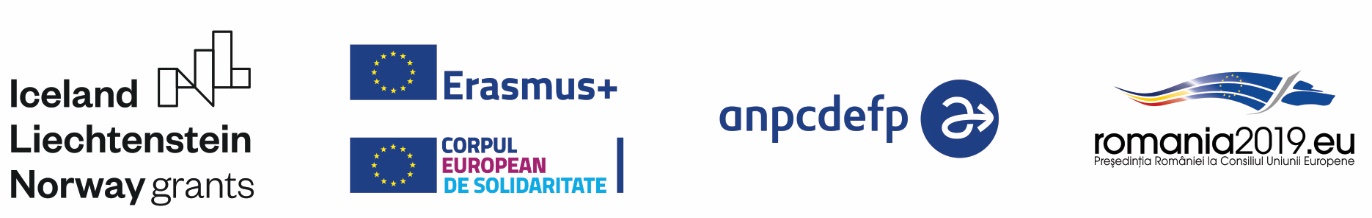 Anexa VI CONTRACT SPECIFIC PENTRU FINANȚARECONTRACT SPECIFIC NR.      Prezentul contract specific ( „Contractul specific”) se încheie între următoarele părți:pe de o parte,Agenția Națională pentru Programe Comunitare în Domeniul Educației și Formării Profesionale, instituție publică cu personalitate juridică, cu sediul în București, Splaiul Independenței nr. 313, Biblioteca Centrală a UPB, corp A, et. 1, sector 6, cod poștal  060042, având codul fiscal 17306250, sau Agenția Națională (denumită în continuare „AN”), reprezentată pentru semnarea acestui Contract de către  Monica Calotă, director, acționând în conformitate cu prerogativele delegate de Comisia Europeană, denumită în continuare „Comisia”,șipe de altă parte, „Partenerul”Denumirea oficială completă a partenerului:           Forma juridică oficială:           Adresa oficială completă:           Codul de înregistrare fiscală / Codul unic de înregistrare:           PIC:              [Opțiunea 1 – Partener cu certificat de calitate]Certificatul de calitate cu numărul/codul:       [Opțiunea 1 – Partener fără certificat de calitate, dar cu acreditare Erasmus+ EVS]Acreditarea Erasmus+ pentru voluntariat:      Reprezentat pentru semnarea prezentului Contract de către [funcție, prenume și nume]și având contul bancar în EURO: Numele exact al titularului de cont:      Numele băncii:      Adresa băncii:       Codul IBAN al acestui cont:                                    Codul BIC (SWIFT):      Părțile menționate mai susAU CONVENIT ASUPRACondițiilor Speciale (denumite în continuare „Condițiile Speciale”) și a următoarelor anexe:Anexa I	nu se aplicăAnexa II	Descrierea acțiunii, bugetul estimat Anexa III	Reguli financiare și contractualeAnexa IV	Rate aplicabileAnexa V	Model de acord pentru a fi folosit între parteneri și voluntariARTICOLUL 1 – OBIECTUL CONTRACTULUIContractul specific este încheiat în contextul parteneriatului stabilit între părți. Contractul specific este întocmit în concordanță cu Contractul cadru de parteneriat nr.       încheiat între AN și partener la data       („Contractul cadru”).AN a decis acordarea unui grant („grant specific pentru o acțiune”) pentru acțiunea intitulată „titlul proiectului” așa cum este descrisă în Anexa II și conform termenilor și condițiilor din Contractul specific și din Contractul cadru. Prin semnarea Contractului specific, partenerul acceptă grantul și este de acord să implementeze acțiunea în conformitate cu termenii și condițiile Contractului specific și ale Contractului cadru, asumându-și întreaga responsabilitate. ARTICOLUL 2 - INTRAREA ÎN VIGOARE  A  CONTRACTULUI  ȘI DURATA ACESTUIA 2.1	Contractul intră în vigoare la data semnării sale de către ultima dintre cele două părți.2.2 	Acțiunea se va derula pentru 18 luni începând cu 1 august 2019.2.3	În cazul în care, în mod excepțional, data de început a activităților precizată la 2.2 este anterioară datei stabilite la 2.1, beneficiarul se angajează să îndeplinească în totalitate prevederile prezentului contract pentru întreaga perioadă menționată la 2.2.ARTICOLUL 3 - SUMA  MAXIMĂ  ȘI  FORMA  FINANȚĂRII3.1	Finanțarea va fi în sumă maximă de        EURO.3.2	Finanțarea va lua forma unor contribuții bazate pe număr de unități și a rambursării cheltuielilor eligibile suportate în mod efectiv, în conformitate cu următoarele prevederi:(a) 	costurile eligibile, în conformitate cu Anexa III;(b) 	bugetul estimat, în conformitate cu Anexa II;(c) 	reguli financiare specificate în Anexa III.3.3	Transferuri bugetare fără act adiționalPartenerul poate transfera fonduri între diferitele categorii bugetare, rezultând o schimbare a bugetului estimat și a activităților așa cum au fost menționate în Anexa II, fără a solicita modificarea contractului specific așa cum se precizează în Articolul II.13 și sub rezerva ca proiectul să fie realizat în conformitate cu candidatura aprobată și cu obiectivele descrise conform prevederilor din Anexa II și din Contractul cadru de parteneriat.  3.4	Sprijin suplimentar(a) Sprijinul suplimentar pentru costuri excepționale și pentru sprijin pentru includere poate fi cerut. Orice astfel de cerere trebuie făcută de către partener nu mai târziu de 1 iunie 2019. În măsura în care sprijinul adițional este aprobat de către Agenția Națională, fonduri suplimentare vor fi disponibile și obiectul unui amendament al Contractului specific în conformitate cu Articolul II.13.  ARTICOLUL 4 DISPOZIȚII PRIVIND RAPORTAREA ȘI MODALITĂȚILE DE PLATĂ 4.1	Perioade de raportareAcțiunea are o perioadă de raportare: din luna 1 până în ultima lună a acțiunii.4.2	Cererea pentru a doua [și, a treia și a patra etc.] plată de prefinanțare și documente justificative. Nu se aplică. 4.3	Cerere pentru plăți intermediare și documente justificative Nu se aplică. 4.4	Raportul final și cererea de plată a solduluiÎn termen de 60 de zile calendaristice de la data finală a ultimei perioade de raportare, partenerul trebuie să completeze raportul final asupra implementării acțiunii. Raportul trebuie să conțină informația necesară pentru a justifica suma solicitată pe baza contribuțiilor pe unitate, în cazul în care grantul ia forma rambursării contribuțiilor bazate pe număr de unități sau a costurilor eligibile suportate efectiv, în conformitate cu prevederile din Anexa III.Raportul final va fi considerat ca fiind cererea de plată a soldului din partea Beneficiarului.Beneficiarul va certifica faptul că informațiile furnizate în cererea de plată a soldului sunt complete, corecte și adevărate. De asemenea, acesta trebuie să certifice faptul că toate costurile suportate pot fi considerate eligibile în conformitate cu Contractul și că cererea de plată este susținută de documente justificative adecvate, care vor  fi prezentate în contextul controalelor sau al auditurilor prevăzute la Articolul II.27 din Condițiile Generale.4.5 Informații referitoare la cheltuieli cumulative efectuateNu se aplică. 	4.6 	Moneda pentru cererea de plată și conversia în euro Cererile de plata trebuie elaborate în euro.Orice conversie în euro a costurilor suportate în alte monede se va face de către partener la cursul de schimb mediu lunar stabilit de Comisia Europeană și publicat pe website-ul său, aplicabil la data la care contractul este semnat de ultima dintre cele  două părți.	4.7 Limba în care se realizează cererile de plată și rapoarteleToate cererile de plată și rapoartele trebuie trimise către AN în limba română. ARTICOLUL 5 PLĂȚI ȘI MODALITĂȚI DE PLATĂ5.1 Plăți de realizatAN trebuie să realizeze următoarele plăți către partener: Prima tranșă de avans (prefinanțare);Soldul în baza unei cereri de plată a soldului conform dispozițiilor din  Articolul 4.4.5.2 Prima tranșă de avans (prefinanțare)Avansul este menit să ofere Beneficiarului o lichiditate. Avansul rămâne proprietatea AN până la plata soldului.AN va plăti beneficiarului, în termen de 30 de zile de la data intrării în vigoare a Contractului, un avans în valoare de       EURO, corespunzător unui procent de 80% din suma maximă a grantului specificată în Articolul I.3.1.[Pe baza evaluării riscului și verificării capacității financiarePână la data [stabilită de AN- scrie data], AN trebuie să plătească partenerului [AN să completeze după cum este necesar]. 5.3 Tranșe interimare Nu se aplică. 5.4 Plata solduluiPlata soldului este destinată rambursării sau acoperirii  părții rămase din costurile eligibile suportate de partener pentru implementarea acțiunii. În cazul în care valoarea totală a plăților anterioare este mai mare decât valoarea finală a finanțării stabilite în conformitate cu Articolul II.25, soldul ia forma unei recuperări astfel cum este prevăzut în Articolul II.26 din Contractul cadru.În cazul în care valoarea totală a plăților anterioare este mai mică decât valoarea finală a finanțării stabilite în conformitate cu Articolul II.25, AN va efectua plata soldului în termen de 60 de zile calendaristice din momentul primirii documentelor la care se face referire în Articolul 4.4, cu excepția cazului în care se aplică Articolul II.24.1 sau II.24.2 din Contractul cadru.Această sumă este determinată după aprobarea cererii de plată a soldului și a documentelor însoțitoare. Aprobarea acestora nu implică recunoașterea regularității sau a caracterului autentic, complet și corect al declarațiilor și informațiilor pe care le conțin.AN determină valoarea soldului prin scăderea valorii totale a avansului și a plăților interimare (dacă este cazul) din valoarea finală a grantului stabilit în conformitate cu Articolul II.25 din Contractul cadru. Valoarea soldului poate fi compensată (offset), fără a fi nevoie de consimțământul Partenerului, cu orice altă sumă datorată de Partener Agenției Naționale, până la valoarea maximă a finanțării.5.5 Notificarea sumelor datorate de AN către BeneficiarAN va trimite o notificare oficială către Beneficiar:(a) privind valoarea datorată; și(b) mențiunea că aceasta reprezintă o plată ulterioară de avans sau plata solduluiPentru plata soldului, AN va preciza valoarea finală a finanțării determinată în concordanță cu Articolul II.25 din Contractul cadru.5.6 Dobândă pentru plăți întârziateÎn cazul în care AN nu efectuează plata în termenul limită stabilit, partenerul este îndreptățit la încasarea de dobânzi de întârziere. Dobânda ce urmează a fi plătită se determină în conformitate cu rata aplicată de Banca Centrală Europeană pentru principalele sale operațiuni de refinanțare în euro (denumită în continuare "rata de referință"), plus trei puncte și jumătate. Rata de referință este rata în vigoare în prima zi a lunii în care termenul de plată expiră, astfel cum este publicată în seria C a Jurnalului Oficial al Uniunii Europene.Dobânda pentru plăți întârziate nu este datorată dacă partenerul este un stat membru al Uniunii (inclusiv autorități guvernamentale locale și regionale și alte autorități publice care acționează în numele statului membru în scopul Contractului cadru și al Contractului specific). În cazul în care AN suspendă termenul de plată prevăzut în conformitate cu Articolul II.24.2 din Contractul cadru, sau în cazul în care suspendă plățile efective în conformitate cu Articolul II.24.1 din Contractul cadru, aceste acțiuni nu pot fi considerate ca fiind cazuri de întârziere de plată.Dobânda pentru plăți întârziate acoperă perioada ce curge din ziua imediat următoare datei limite pentru plată, până la, și incluzând, data plății prevăzute în Articolul 5.8. AN nu ia în considerare dobânda de plată în stabilirea grantului final astfel cum reiese din Articolul II.25 din Contractul cadru.  Ca o excepție de la primul paragraf, în cazul în care dobânda calculată este mai mică sau egală cu 200 de euro, aceasta trebuie să fie plătită Partenerului numai în cazul în care Partenerul solicită acest lucru în termen de două luni de la primirea plății cu întârziere.5.7 Moneda de platăAN trebuie să facă plățile în EURO. 5.8. Data realizării plățiiPlățile realizate de către AN sunt considerate ca fiind efectuate la data la care este debitat contul său.5.9 Costurile de transfer ale plățilorCosturile de transfer ale plăților vor fi suportate după cum urmează:   costurile de transfer percepute de banca în care se află contul AN sunt suportate de către AN;costurile de transfer percepute de banca în care se află contul Partenerului sunt suportate de către Partener;toate costurile generate de transferuri repetate, cauzate de una dintre părți vor fi suportate de partea care a cauzat repetarea transferului.5.10 Plata către partenerAN trebuie sa efectueze plățile către Partener.Plățile către Partener exonerează Comisia de obligația de plată.ARTICOLUL 6 CONTUL BANCAR PENTRU EFECTUAREA PLĂȚILORToate plățile vor fi efectuate în contul bancar al Beneficiarului, așa cum este acesta indicat la începutul prezentului contract. ARTICOLUL 7 COMUNICAREA DETALIILOR PĂRȚILOR7.1 Coordonatele de contact ale ANOrice comunicare destinată AN va fi transmisă la următoarea adresă, cu menționarea numărului proiectului:Agenția Națională pentru Programe Comunitare în Domeniul Educației și Formării Profesionale – ANPCDEFPSplaiul Independenței nr. 313, Biblioteca Centrală a Universității "Politehnica" București, etajul 1, Sector 6, 060042, București, România.Adresa de e-mail: esc@anpcdefp.ro 7.2 Coordonatele de contact ale ParteneruluiOrice comunicare a AN către Partener va fi transmisă la următoarea adresă:Numele complet și oficial al partenerului:      Adresa oficială completă:       Adresa de e-mail:       Telefon:     Nume complet al reprezentantului legal al Beneficiarului:      Funcţia:       ARTICOLUL 8 PROTECȚIA ȘI SIGURANȚA PARTICIPANȚILOR Partenerul trebuie să dispună de proceduri și mecanisme eficiente pentru a oferi siguranță și protecție participanților în Proiect. Partenerul trebuie să se asigure că fiecare participant are asigurare adecvată pentru activitățile descrise în Anexa II. Partenerul trebuie să se asigure că fiecare participant implicat într-o activitate transfrontalieră este acoperit de polița de asigurare de voluntariat prevăzută de Corpului European de Solidaritate pentru întreaga perioadă de ședere a participantului în străinătate.ARTICOLUL 9 DISPOZIȚII SUPLIMENTARE CU PRIVIRE LA UTILIZAREA REZULTATELOR (INCLUSIV DREPTURILE DE PROPRIETATE INTELECTUALĂ ȘI INDUSTRIALĂ) În plus față de dispozițiile Articolului II. 9.3 din Contractul cadru, în cazul în care partenerul produce materiale educaționale pe parcursul implementării Proiectului, aceste materiale vor fi disponibile prin intermediul Internetului, gratuit și sub licențe deschise.ARTICOLUL 10 – UTILIZAREA  INSTRUMENTELOR  IT10.1 Mobility Tool+Partenerul are obligația de a utiliza Mobility Tool+ pentru a înregistra toate informațiile cu privire la activitățile realizate în cadrul Proiectului și pentru a completa și trimite rapoartele intermediare (dacă sunt disponibile în Mobility Tool+ și pentru cazurile specificate în Articolul 4.3) și raportul final. Partenerul trebuie să codifice informația privind participanții și activitățile imediat ce aceștia sunt selectați și nu mai târziu de 2 săptămâni înainte de începerea serviciului.10.2 Platforma Corpului European de Solidaritate pentru diseminarea rezultatelor proiectelor Beneficiarul poate utiliza Platforma pentru Rezultatele Proiectului din cadrul Corpului European de Solidaritate în vederea diseminării rezultatelor proiectului în conformitate cu instrucțiunile furnizate în cadrul acesteia.10.3 Portalul Corpului European de SolidaritatePartenerul trebuie să se asigure că participanții sunt selecționați din baza de date a Corpului European de Solidaritate prin trimiterea unei oferte prin PASS (Placement Administration and Support System - Sistemul de administrare și de asistență pentru plasamente).ARTICOLUL 11 – DISPOZIȚII SUPLIMENTARE PRIVIND SUBCONTRACTAREAPrin derogare, dispozițiile prevăzute la literele (c) și (d) de la Articolul II.11.1 nu se aplică.ARTICOLUL 12  DISPOZIȚII SUPLIMENTARE PRIVIND VIZIBILITATEA FINANȚARII OFERITE DE UNIUNEA EUROPEANĂFără a aduce prejudicii Articolului II.8, Partenerul trebuie să menționeze sprijinul primit în cadrul Corpului European de Solidaritate în toate comunicările și materialele promoționale, inclusiv pe site-urile web și media. Instrucțiunile  pentru partener și alte părți terțe sunt disponibile la:https://ec.europa.eu/youth/solidarity-corps/resources-and-contacts_en.ARTICOLUL 13  SPRIJIN PENTRU PARTICIPANȚIÎn cazul în care implementarea Proiectului presupune acordarea de sprijin financiar pentru participanți, Partenerul va acorda un astfel de sprijin, în conformitate cu condițiile specificate în Anexa II și Anexa V (dacă se aplică). În conformitate cu documentele prevăzute în Anexa V, dacă se aplică, Beneficiarul trebuie:Să transfere sprijinul financiar pentru categoriile bugetare sprijin individual („bani de buzunar”) în întregime tinerilor participanților, aplicând baremele pentru costurile pe unitate, așa cum sunt specificate în Anexa IV;șifie să transfere sprijinul financiar pentru categoriile bugetare privind transportul și sprijinul lingvistic în totalitate către tinerii participanți, aplicând baremele pentru costurile pe unitate așa cum sunt specificate în Anexa IV; sau să asigure pentru participanți serviciile de transport și sprijin lingvistic. În acest caz, beneficiarii se vor asigura că furnizarea transportului/ sprijinului lingvistic va respecta standardele necesare de calitate și de siguranță. Partenerul poate combina cele două opțiuni stabilite anterior, în măsura în care asigură un tratament echitabil și egal al tuturor participanților. În acest caz, condițiile aferente fiecărei opțiuni se vor aplica pentru categoriile de buget cărora li se aplică respectiva opțiune. ARTICOLUL 14 MODIFICĂRI ALE CONTRACTULUI FĂRĂ ÎNCHEIEREA UNUI ACT ADIŢIONALPartenerul poate să modifice Contractul specific fără să solicite încheierea unui act adițional cu condiția ca: proiectul să fie implementat în conformitate cu cererea de proiect aprobată și obiectivele generale descrise în Anexa II; și cu respectarea următoarelor reguli: Partenerul este liber să schimbe durata activităților, cu condiția respectării duratelor minime și maxime stabilite în Ghidul Corpului European de Solidaritate și a menținerii tipului de activitate; Partenerul este liber să schimbe fluxurile de participanți, cu condiția respectării criteriilor de eligibilitate pentru tipul de activitate relevant, stabilite în Ghidul Corpului European de Solidaritate. ARTICOLUL 15 –CONSIMȚĂMÂNTUL PĂRINȚILOR/TUTORILOR Nu se aplică.ARTICOLUL 16 – CERTIFICATUL YOUTHPASS, CERTIFICATUL DE PARTICIPARE16.1	Partenerul trebuie să informeze participanții implicați în proiect cu privire la dreptul lor de a primi  sprijin prin procesul Youthpass și de a primi un certificat Youthpass.  16.2	Partenerul este responsabil pentru asigurarea sprijinului pentru identificarea și documentarea rezultatelor învățării non-formale și informale realizate de participanții implicați în proiect și are obligația și are obligația să furnizeze un certificat Youthpass fiecărui participant care îl solicită la sfârșitul activității. 16.3 	Fără a aduce prejudicii prevederilor de mai sus, partenerul trebuie să emită pentru fiecare participant un certificat de participare la finalul activității. ARTICOLUL 17  – DISPOZIȚII SUPLIMENTARE PRIVIND MONITORIZAREA ȘI EVALUAREAAN și Comisia vor monitoriza implementarea corectă a tuturor cerințelor rezultate din acordarea Certificatului de calitate sau acreditării Erasmus+ pentru voluntariat.În cazul în care monitorizarea relevă puncte slabe, Partenerul în cauză trebuie să stabilească și să implementeze un plan de acțiune în intervalul de timp specificat de către AN sau de către Comisie. În absența unor măsuri de remediere adecvate și implementate la timp din partea Partenerului, AN poate suspenda sau retrage Certificatul de calitate sau acreditarea Erasmus + pentru voluntariat.ARTICOLUL 18 – DISPOZIȚII SUPLIMENTARE CERUTE DE LEGEA NAȚIONALĂNu se aplică. ARTICOLUL 19 – Parteneri care sunt organizații internaționaleNu se aplică. ARTICOLUL 20– SPRIJIN LINGVISTIC ONLINE[Se aplică doar pentru activități transfrontaliere cu o durată mai mare de 2 luni, în cazul în care limba principală a activității este una din limbile bulgară, croată, cehă, daneză, engleză, estonă, finlandeză, franceză, germană, greacă, italiană, letonă, lituaniană, maghiară, neerlandeză, poloneză, portugheză, română, slovacă, slovenă, spaniolă sau suedeză (sau alte limbi pe măsură ce acestea vor fi disponibile în instrumentul pentru sprijin lingvistic online-OLS]Licențele de evaluare lingvistică sunt alocate pentru toți tinerii care participă la o activitate transfrontalieră cu o durată mai mare de două luni, care vor folosi una dintre limbile menționate mai sus ca limbă principală în timpul activității (cu excepția vorbitorilor nativi). Aceștia trebuie să efectueze o evaluare lingvistică on-line înaintea și la sfârșitul activității.Proiectului îi sunt acordate [AN va completa numărul: X] de licențe pentru evaluare lingvistică on-line.Proiectului îi sunt acordate [AN va completa numărul: X] de licențe pentru cursuri de limbi străine on-line.Beneficiarul va utiliza licențele acordate în conformitate cu dispozițiile prevăzute în Anexa III.Orice solicitare de modificare a numărului de licențe pentru evaluările lingvistice on-line sau a numărul de licențe pentru cursurile de limbi străine on-line este trimisă de către Partener către AN. Acceptarea cererii de către AN nu trebuie să impună o modificare a Contractului, în sensul Articolului II.13.ARTICOLUL 21 – DEROGĂRI SPECIFICE DE LA ANEXA III REGULI FINANCIARE ȘI CONTRACTUALE1. Pentru scopul acestui Contract specific, în Anexa III termenul „beneficiar” trebuie interpretat drept „partener”. Referința la Articolul I.2.2 trebuie interpretată ca referință la Articolul 2.2, referința la Articolul I.3.3 drept referință la Articolul 3.3 și referința la Articolul I.4.2 drept referință la Articolul 4.2. SEMNĂTURIPartenerul a negociat cu bună credință, a citit, a înțeles complet și a acceptat în mod expres, prin semnătura reprezentanților săi autorizați, conținutul și efectele tuturor clauzelor Contractului specific, inclusiv în mod specific: - prevederile ultimului paragraf al art. 1 „Obiectul contractului”,  prevederile art.14 „Modificări ale contractului fără încheierea unui act adițional”, prevederile art. 17 „Dispoziții suplimentare privind monitorizarea și evaluarea.”Pentru Beneficiar: [a se înlocui cu numele oficial si complet al Beneficiarului ] Agenţia Naţională pentru Programe Comunitare în Domeniul Educaţiei şi Formării Profesionale [a se înlocui cu prenume / nume / funcţie a reprezentantului legal care semnează Monica CALOTĂ, directorsemnătura şi ștampilăsemnătura şi ștampilăÎncheiat în  [localitatea], la [data]Încheiat în București, la dataPentru beneficiar[a se înlocui cu numele oficial si complet al beneficiarului ]  [a se înlocui cu prenume / nume / funcţie a reprezentantului legal care semnează[semnătura și ștampila]Încheiat în  locul, Data.2019 